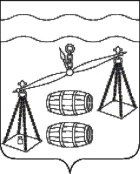 Администрация сельского поселения«Село Шлиппово»Сухиничский район Калужская областьПОСТАНОВЛЕНИЕО внесении  изменения  в постановление  администрациисельского   поселения  «Село  Шлиппово»   от    16.09.2019  №  37  «Об   утверждении    муниципальной     программы «Благоустройство территории сельского поселения «Село Шлиппово» на 2020-2025 годы»В соответствии со ст.179 Бюджетного Кодекса Российской Федерации, Уставом сельского поселения «Село Шлиппово», ПОСТАНОВЛЯЮ:Внести изменение в постановление администрации СП «Село Шлиппово» от 16.09.2019 № 37 «Об утверждении муниципальной программы «Благоустройство территории сельского поселения «Село Шлиппово» на 2020-2025 годы», изложив пункт 2 в новой редакции:«При формировании проекта бюджета на очередной финансовый год предусмотреть финансовые средства на реализацию муниципальной программы сельского поселения «Село Шлиппово» «Благоустройство территории сельского поселения «Село Шлиппово» на 2020-2025 годы».» Настоящее Постановление вступает в силу после его официального обнародования. Контроль за исполнением данного Постановления оставляю за собой.Глава администрации  сельского поселения«Село Шлиппово»                                                                  А.И.Макаркинот 1 июня 2020 года                                             № 16